										   ΑΔΑ: 964ΙΩΨΑ-839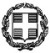 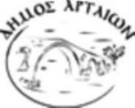 ΕΛΛΗΝΙΚΗ ΔΗΜΟΚΡΑΤΙΑ              
ΝΟΜΟΣ ΑΡΤΑΣ                                                                                             Άρτα: 10-10-2022
ΔΗΜΟΣ ΑΡΤΑΙΩΝ               						   Αρ.Πρωτ.: 23262Δ/ΝΣΗ ΟΙΚΟΝΟΜΙΚΩΝ ΥΠΗΡΕΣΙΩΝΤμήμα Προμηθειών και ΑποθηκώνΠληρ.: Πετσιμέρης ΆγγελοςΤηλ.: 2681362243e-mail : petsimeris@arta.grΠΕΡΙΛΗΨΗ ΔΙΑΚΗΡΥΞΗΣ ΝΕΟΥ ΑΝΟΙΚΤΟΥ ΔΙΕΘΝΗ ΗΛΕΚΤΡΟΝΙΚΟΥ ΔΙΑΓΩΝΙΣΜΟΥ 
ΠΡΟΜΗΘΕΙΑΣ ΕΞΟΠΛΙΣΜΟΥ ΔΙΑΧΕΙΡΙΣΗΣ ΒΙΟΑΠΟΒΛΗΤΩΝ (Υποέργο 2)Ο ΔΗΜΑΡΧΟΣ  ΑΡΤΑΙΩΝ	Διακηρύσσει νέο ανοικτό διεθνή ηλεκτρονικό διαγωνισμό προμήθειας Εξοπλισμού οικιακής κομποστοποίησης, Κάδων & άλλων υλικών συλλογής αστικών βιοαποβλήτων (υποέργο 2), με κριτήριο κατακύρωσης την πλέον συμφέρουσα από οικονομική άποψη προσφορά (χαμηλότερη τιμή), συνολικού προϋπολογισμού  508.748,24 € συμπεριλαμβανομένου του ΦΠΑ.Η παρούσα σύμβαση χρηματοδοτείται από την Ευρωπαϊκή Ένωση (Ταμείο Συνοχής) και από εθνικούς πόρους μέσω του ΠΔΕ και έχει λάβει κωδικό MIS 5070615.  Φορέας χρηματοδότησης της παρούσας σύμβασης είναι η Περιφέρεια Ηπείρου, Κωδ. ΣΑ 2021ΕΠ21810008. Η δαπάνη για την εν σύμβαση βαρύνει την εγγεγραμμένη πίστωση στο προϋπολογισμό έτους 2022 στον Κ.Α. 62-7135.001 «Προμήθεια κάδων και λοιπών υλικών συλλογής βιοαποβλήτων και οικιακής κομποστοποίησης (Υποέργο 2 της πράξης  Δράσεις για τη διαχείριση βιοαποβλήτων στο Δήμο Αρταίων) ΕΣΠΑ» ύψους 503.480,33 € και ΚΑ 20-7135.015 «Προμήθεια κάδων και λοιπών υλικών συλλογής βιοαποβλήτων και οικιακής κομποστοποίησης (Υποέργο 2 της πράξης  Δράσεις για τη διαχείριση βιοαποβλήτων στο Δήμο Αρταίων) Ιδία συμμετοχή» ύψους 5.267,91 €.	Η προμήθεια χωρίζεται σε πέντε (5) ομάδες οι οποίες είναι οι εξής:Ομάδα Α’ «Πλαστικοί κάδοι βιοαποβλήτων ΚΟΥΖΙΝΑΣ χωρητικότητας 10 λίτρων (Lt) / cpv: 34928480-6», συνολικά 11.568 τεμ. εκτιμώμενης αξίας 109.896,00 € πλέον ΦΠΑ 24% (σύνολο 136.271,04 €)Ομάδα Β’ «Πλαστικοί κάδοι βιοαποβλήτων ΚΟΥΖΙΝΑΣ χωρητικότητας 60 λίτρων (Lt) / cpv: 34928480-6», συνολικά 1.513 τεμ. εκτιμώμενης αξίας 58.250,50 € πλέον ΦΠΑ 24% (σύνολο 72.230,62 €)Ομάδα Γ’ «Κομποστοποιήσιμες σακούλες για κάδο κουζίνας διαφόρων λίτρων (10 και 60 Lt / cpv: 18937100-7), συνολικά 280.035 τεμ. εκτιμώμενης αξίας 55.779,84 € πλέον ΦΠΑ 24% (σύνολο 69.167,00 €)Ομάδα Δ’ «Πλαστικοί τροχήλατοι Εξωτερικοί κάδοι βιοαποβλήτων διαφόρων χωρητικοτήτων (240, 360, 660 και 1.100 Lt / cpv: 34928480-6), συνολικά 406 τεμ. εκτιμώμενης αξίας 35.870,00 € πλέον ΦΠΑ 24% (σύνολο 44.478,80 €).Ομάδα Ε’ «Οικιακός κομποστοποιητής χωρητικότητας ~300 λίτρων (Lt) με παρελκόμενο αναδευτήρα χειρός / cpv: 34928480-6», συνολικά 1.413 τεμ. εκτιμώμενης αξίας 150.484,50 € πλέον ΦΠΑ 24% (σύνολο 186.600,78 €).Οι προσφορές υποβάλλονται από τους οικονομικούς φορείς ηλεκτρονικά, μέσω της διαδικτυακής πύλης www.promitheus.gov.gr, του Ε.Σ.Η.ΔΗ.Σ. μέχρι την 09-11-2022 ημέρα Τετάρτη ώρα 15:00 στην Ελληνική γλώσσα, σε ηλεκτρονικό φάκελο, σύμφωνα με τα αναφερόμενα στο Ν. 4155/13 (ΦΕΚ/Α/29-5-2013), στο άρθρο 11 της  Υ.Α. Π1/2390/2013 (ΦΕΚ/Β/2677/21-10-2013) «Τεχνικές λεπτομέρειες και διαδικασίες λειτουργίας του Εθνικού Συστήματος Ηλεκτρονικών Δημοσίων Συμβάσεων (Ε.Σ.Η.ΔΗ.Σ.)», τον 4412/2016 όπως έχει τροποποιηθεί και ισχύει βάσει του 4497/2017.  Ο αριθμός του συστήματος Ε.Σ.Η.ΔΗ.Σ. είναι ο 173563.  Εναλλακτικές προσφορές δεν γίνονται δεκτές.  Η διάρκεια της σύμβασης ορίζεται σε πέντε (5) μήνες από την υπογραφή της.Προσφορές υποβάλλονται για το σύνολο των ομάδων ή για συγκεκριμένες ομάδες, αλλά για το σύνολο των ειδών της κάθε ομάδας.  Το σύνολο των ομάδων που μπορούν να ανατεθούν σε οικονομικό φορέα είναι πέντε (5).Δικαίωμα συμμετοχής έχουν φυσικά και νομικά πρόσωπα ημεδαπά ή αλλοδαπά, ενώσεις οικονομικών φορέων που υποβάλλουν κοινή προσφορά.Εγγύηση συμμετοχήςΓια την έγκυρη συμμετοχή στη διαδικασία σύναψης της παρούσας σύμβασης, κατατίθεται από τους συμμετέχοντες οικονομικούς φορείς (προσφέροντες),  εγγυητική επιστολή συμμετοχής, το ύψος της οποίας προσδιορίζεται στο 2% της αξίας για την οποία κατατίθεται προσφορά χωρίς τον ΦΠΑ, αναλυτικότερα:Προκήρυξη υπό τη μορφή Τυποποιημένου Εντύπου της παρούσας διαδικασίας σύναψης σύμβασης απεστάλη με ηλεκτρονικά μέσα για δημοσίευση στις 04-10-2022 στην Υπηρεσία Εκδόσεων της Ευρωπαϊκής Ένωσης.Η Διακήρυξη θα διατίθεται σε πλήρη & ελεύθερη πρόσβαση από το διαδίκτυο στην ηλεκτρονική διεύθυνση του Δήμου www.arta.gr, στις προκηρύξεις, όπως επίσης στο διαδικτυακό τόπο υποβολής προσφοράς www.promitheus.gov.gr   του Ε.Σ.Η.ΔΗ.Σ, μέχρι τη λήξη της προθεσμίας υποβολής των προσφορών.  Για πληροφορίες και τυχόν διευκρινήσεις παρέχονται κατά τις εργάσιμες ημέρες και ώρες, από το Γραφείο Προμηθειών του Δήμου Αρταίων, (αρμόδιος υπάλληλος: Πετσιμέρης Άγγελος,   τηλ.2681362243)Ο ΔΗΜΑΡΧΟΣ ΑΡΤΑΙΩΝΧΡΗΣΤΟΣ Κ. ΤΣΙΡΟΓΙΑΝΝΗΣΑ/ΑΠεριγραφή ΕίδουςΜΟΝΠΟΣOT.ΔΑΠΑΝΗΑΞΙΑ ΕΓΓΥΗΤ. ΣΥΜΜΕΤ.ΑΞΙΑ ΕΓΓΥΗΤ. ΣΥΜΜΕΤ.0ΣΥΝΟΛΟ ΕΙΔΩΝτεμ.294.932410.280,848.205,62Οκτώ χιλιάδες διακόσια πέντε ευρώ και εξήντα δύο λεπτά1Πλαστικοί κάδοι βιοαποβλήτων ΚΟΥΖΙΝΑΣ χωρητικότητας 10 λίτρων (Lt)τεμ.11.568109.896,002.197,92Δύο χιλιάδες εκατόν ενενήντα επτά ευρώ και ενενήντα δύο λεπτά2Πλαστικοί κάδοι βιοαποβλήτων ΚΟΥΖΙΝΑΣ χωρητικότητας 60 λίτρων (Lt)τεμ.1.51358.250,501.165,01Χίλια εκατόν εξήντα πέντε ευρώ και ένα λεπτό3Κομποστοποιήσιμες σακούλες για κάδο ΚΟΥΖΙΝΑΣ διαφόρων λίτρων (10 και 60 Lt)τεμ.280.03255.779,841.115,60Χίλια εκατόν δεκαπέντε ευρώ και εξήντα λεπτά4Πλαστικοί τροχήλατοι Εξωτερικοί κάδοι βιοαποβλήτων διαφόρων χωρητικοτήτων (240, 360, 660 και 1.100 Lt)τεμ.40635.870,00717,40Επτακόσια δέκα επτά ευρώ και σαράντα λεπτά5Οικιακός κομποστοποιητής χωρητικότητας ~300 λίτρων (Lt) με παρελκόμενο αναδευτήρα χειρόςτεμ.1.413150.484,503.009,69Τρεις χιλιάδες εννέα ευρώ και εξήντα εννέα λεπτά.